Ukeplan for 1a		Dale barneskole - En skole for livet med muligheter for alle. 	UKE: 44Time Mandag 01.11MondayTirsdag 02.11TuesdayOnsdag 03.10WednesdayTorsdag 04.11ThursdayVennskapsdagen JFredag 05.11Friday108.30 - 09.15NorskLeselekseOle-boka side 50, 51 og 52.Salaby - aNorskNy Lyd. Vi jobber med M - mVi sporer og klipper ut m-en og limer inn m -vers i Bokstavboka.  Vi legger m-en i stein og maler m-en på tavla.Matematikk Tallene 1,2,3,4,5 og 6         + antall og tall-vennerMulti 1A side 28 og spill side 29NorskLeselekseOle-boka side 56,57 og 58.Haien Kaia.Salaby - m209.15 – 10.00(09:30-10:40)Norsk  Leselekse Ole-boka side 48 og 49Mat                                    Langt friminuttNorskLeselekseOle-boka side 50, 51 og 52.Salaby - aNorskNy Lyd. Vi jobber med M - mVi sporer og klipper ut m-en og limer inn m -vers i Bokstavboka.  Vi legger m-en i stein og maler m-en på tavla.NorskOle-boka side 53, 54 og 55. LeselekseNorskLeselekseOle-boka side 56,57 og 58.Haien Kaia.Salaby - m310.15 – 11.00Norsk  Leselekse Ole-boka side 48 og 49Mat                                    Langt friminuttMatFriminuttEngelsk Days of the weekMusikk – Tenn lys, SnowflakeMat FriminuttMusikk – Tenn lys, SnowflakeMatFriminuttMatFriminutt411.45 – 12.30Salto test Vi deler klassen i to og har en liten prøve der vi tester elevene på stavelser og utlytting av kjente lyder/bokstaver.Matematikk Tallene 1,2,3,4,5 og 6         + antall og tallvenner.Multi 1A side 25, 26, 27 og SkolestudioSkoledagen slutter kl.13.15KittyEplehagen, matematikk. Like mye.Kunst og håndverkVi lager drømmerefleksvest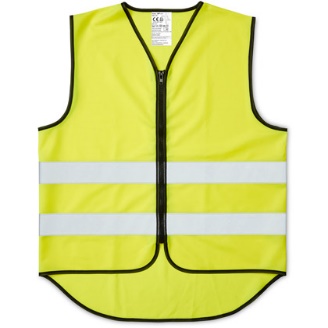 Skoledagen slutter kl.13.15Naturfag/samfunnsfagRefleks i trafikken.Forsøk med lys og refleksjon.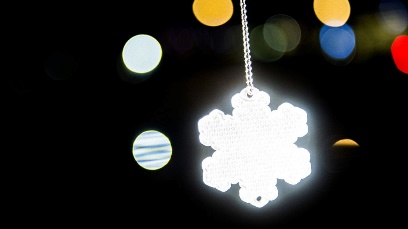 Skoledagen slutter kl.13.15512.30 –13.15Salto test Vi deler klassen i to og har en liten prøve der vi tester elevene på stavelser og utlytting av kjente lyder/bokstaver.Matematikk Tallene 1,2,3,4,5 og 6         + antall og tallvenner.Multi 1A side 25, 26, 27 og SkolestudioSkoledagen slutter kl.13.15KRLE - KittySkoledagen slutter kl.13.15Kunst og håndverkVi lager drømmerefleksvestSkoledagen slutter kl.13.15Naturfag/samfunnsfagRefleks i trafikken.Forsøk med lys og refleksjon.Skoledagen slutter kl.13.15613.30 – 14.15MatematikkTallene 1,2,3,4,5 og 6 - tallvenner  Multi 1a s 24    Skoledagen slutter kl.14.15       God helg! Lekser på mandag:Norsk  Les side 15 i ABC-en. Dra lydene sammen til ord. Les minst 3 ganger til en voksen.Lekser på tirsdag:Norsk  Les side 16 i ABC-en. Dra lydene sammen til ord. Les minst 3 ganger til en voksen.Lekser på onsdag:Norsk  Les side 18 i ABC-en. Dra lydene sammen til ord. Les minst 3 ganger til en voksen.Arbeidsboka: Skriv tallene i riktig rekkefølge. Pass godt på hvor du begynner å skrive tallene!Lekser på torsdag: Norsk  Les side 19 i ABC-en. Dra lydene sammen til ord. Les minst 3 ganger til en voksen.Finboka: M - mUkelekse/infoHusk innesko/joggesko til gym på mandag.Ukas øveordTil foreldre/foresatteHeiVi innfører m på onsdag.Husk refleks!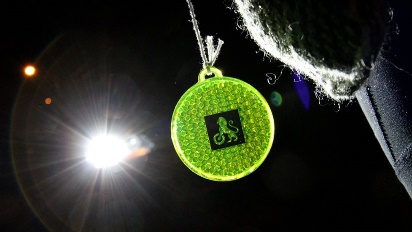  Everyday practice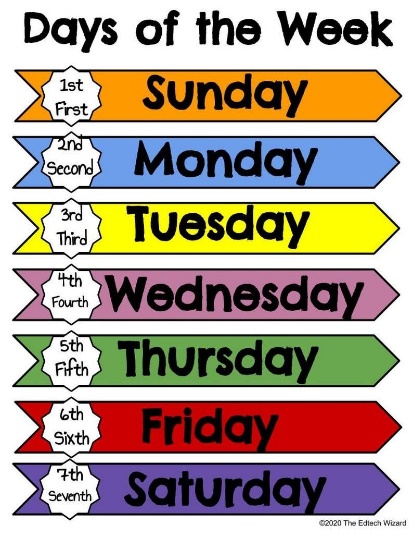 Ukas begreperBokstavene L – l, O – o, E – e, S – s, I -I, A -a og M - m og lydene til disse.Refleks – reflekterer lys.